Πληροφορίες:  	94ΚΟΙΝ:	Πίνακας Αποδεκτών: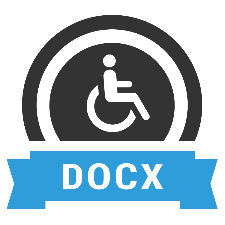 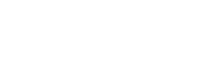 